Федеральное государственное бюджетное образовательное учреждение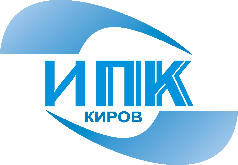  дополнительного профессионального образования «Кировский институт агробизнеса и кадрового обеспечения»  (ФГБОУ ДПО КИППКК АПК)Кировский институт агробизнеса и кадрового обеспечения организует обучение по программе повышения квалификации:«Организация системы семеноводства сельскохозяйственных растений. Методика апробации посевов, отбор проб семян сельскохозяйственных растений» (72 академических часа)Дополнительная профессиональная программа повышения квалификации ориентирована на совершенствование профессиональных компетенций специалистов в области семеноводства сельскохозяйственных растений, семенного контроля, апробации растений.           Компетенции, формируемые в результате освоения программы повышения квалификации:-  способность обосновать подбор сортов сельскохозяйственных культур для конкретных условий региона и уровня интенсификации земледелия, подготовить семена к посеву; - готовность обосновать технологии посева сельскохозяйственных культур и ухода за ними; - способность обосновать способ уборки урожая сельскохозяйственных культур, первичной обработки растениеводческой продукции и закладки ее на хранение.  В результате освоения программы обучающийся приобретает:Знание нормативных документов, регламентирующих систему семеноводства в регионе, знание организации семеноводства полевых культур, знание технологических приемов повышения производства семян, знание правил сертификации и семенного контроля, методик апробации сельскохозяйственных растений.Умение организовать производство семян различных культур; заполнять рабочую документацию по отбору проб по государственным стандартам, проводить апробацию, заполнять документацию по апробации.Навыки, подготовки семян к посеву, организации системы семеноводства выбранных культур, заполнение документации для сертификации семенного материала, организацию и хранение семенного фонда.В программу обучения специалистов включено:- Правовое регулирование хозяйственной деятельности: Федеральный закон «О семеноводстве»; организация системы семеноводства; требования Россельхознадзора в сфере семенного контроля; фитосанитарный контроль; о нарушениях законодательства в области семеноводства.- Организация системы семеноводства сельскохозяйственных растений: Организация селекции и семеноводства в НИИСХ Северо-Востока (г. Киров); характеристика сортов овса, ячменя, пшеницы, ржи, тритикале; организация семеноводства многолетних трав, характеристика сортов многолетних трав; организация семеноводства зернобобовых культур, характеристика сортов зернобобовых культур; организация семеноводства картофеля, характеристика сортов картофеля; результаты сортоиспытания сельскохозяйственных культур за 2017 год и предложения по изменению сортового районирования на 2018 год.- Технологические приемы повышения производства семян: Роль медоносной пчелы в опылении сельскохозяйственных культур, профилактика отравления медоносной пчелы пестицидами; послеуборочная обработка многолетних трав, подготовка семян многолетних трав; послеуборочная обработка зерна. подготовка семян; машины для зерноочистительно-сушильного хозяйства сельскохозяйственных предприятий, регулировки и настройки; использование элементов точного земледелия в растениеводстве; технология применения биопрепаратов; требования к кормопроизводству при работе с высокопродуктивным стадом; ознакомление с работой филиала ФГБУ «Россельхозцентр» по Кировской области.- Сертификация и семенной контроль: История семенного контроля России и Кировской области, организация семенного и сортового контроля в настоящее время; сертификация семенного материала, документация сортовых семян; семена сельскохозяйственных культур; правила приемки и методы отбора проб ГОСТ 12036-85, заполнение рабочей документации, связанной с отбором проб; выездное практическое занятие.- Апробация: Методика апробации сельскохозяйственных растений: пшеницы, ржи, тритикале; зернобобовых культур; ячменя, овса; рапса; льна; картофеля.   Программа рассчитана на специалистов с высшим и средне-специальным агрономическим образованием – главных агрономов, агрономов, агрономов-семеноводов.   Форма обучения – очная. После окончания обучения проводится итоговая аттестация в форме тестирования. При условии успешной аттестации выдается Удостоверение о повышении квалификации установленного образца и Свидетельство апробатора (ФГБУ Россельхозцентр, г. Москва).  Период обучения с 16 апреля по 21 апреля 2018 г. Продолжение занятий с 18 июля  по 20 июля 2018 г. (проведение апробации). Начало занятий 16 апреля – с 10.00 часов.            Стоимость обучения одного слушателя – 10000 рублей. Стоимость проживания в общежитии – 660 рублей в сутки. Место проведения обучения: г. Киров, ул. Производственная, 20.  При институте имеется общежитие.             Проезд автобусом № 38 от железнодорожного вокзала до остановки «Солнечная».Сайт в Интернете: www.ipk43.ru. Контактный телефон для справок: (8332)62-95-87Для зачисления на обучение необходимо в срок до 13 апреля направить Заявку по факсу: 8(8332)62-95-87, или по электронной почте: umo@ipk43.ru 